Toiminnan olennaisesti kasvaessa toimijan tulee tehdä uusi ilmoitus elintarvikehuoneistosta tai uusi laitoksen hyväksymishakemus valvontaviranomaiselle. Kankaanpään ympäristöpalvelut ottaa ilmoittajaan yhteyttä, mikäli on tarvetta lisäselvityksiin. Ilmoituksen käsittely on maksullista.Toimija täyttää soveltuvin osin toiminnan keskeyttäminen 	 toiminnan jatkaminen keskeyttämisen jälkeen  toiminnan lopettaminen	               toiminnan muutos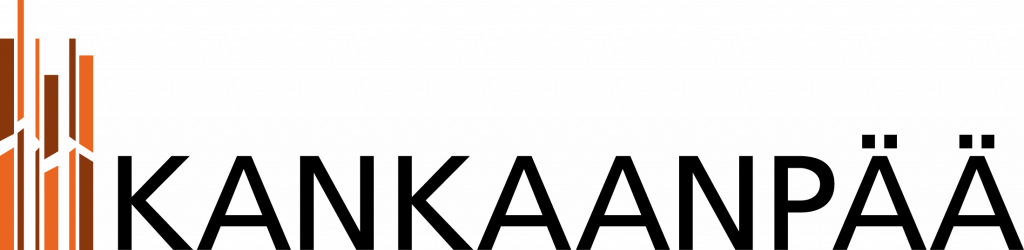 YMPÄRISTÖPALVELUTILMOITUSElintarvikelain (297/2021) 10 §:n mukainen ilmoitus toiminnan muutoksesta. YMPÄRISTÖPALVELUTDnro ja Saapumispäivämäärä (viranomainen täyttää)1. Toimija Yrityksen nimi      Yrityksen nimi      1. Toimija Y–tunnus (tai henkilötunnus)      Y–tunnus (tai henkilötunnus)      1. Toimija Osoite ja postitoimipaikka      Kotikunta1. Toimija Yhteyshenkilö Puhelinnumero 1. Toimija Sähköpostiosoite      Sähköpostiosoite      1. Toimija Laskutusosoite (jos eri kuin toimijan osoite)      Laskutusosoite (jos eri kuin toimijan osoite)      2. Toimipaikka(toimipaikan nimi on yleensä markkinointinimi) Toimipaikan nimi      Toimipaikan nimi      2. Toimipaikka(toimipaikan nimi on yleensä markkinointinimi) Yhteyshenkilön nimi      Yhteyshenkilön nimi      2. Toimipaikka(toimipaikan nimi on yleensä markkinointinimi) Sähköpostiosoite      Sähköpostiosoite      2. Toimipaikka(toimipaikan nimi on yleensä markkinointinimi) Käyntiosoite ja postitoimipaikka      Puhelinnumero 3.Tarkastusasiakirjan postitusosoite(Oiva-raportti tai muu tarkastusasiakirja)4. ToimintaToiminta, jota muutos koskee ja kuvaus muutoksesta      Toiminta, jota muutos koskee ja kuvaus muutoksesta      5. AjankohtaToiminnan muutoksen ajankohta      Toiminnan muutoksen ajankohta      6. Päiväys ja allekirjoitusPäivämäärä         Paikka                AllekirjoitusPäivämäärä         Paikka                AllekirjoitusIlmoitus toimitetaanKankaanpään kaupunki, Ympäristöpalvelut, Tapalankatu 20, 38700 Kankaanpää tai terveystarkastaja@kankaanpaa.fi.Kankaanpään kaupunki, Ympäristöpalvelut, Tapalankatu 20, 38700 Kankaanpää tai terveystarkastaja@kankaanpaa.fi.